แบบประเมินการใช้หลักสูตรสถานศึกษาสู่การปฏิบัติ โรงเรียนภูเก็ตวิทยาลัย ตามหลักสูตรแกนกลางการศึกษาขั้นพื้นฐาน พุทธศักราช 2551ภาคเรียนที่........... ปีการศึกษา.........................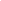 ชื่อครูผู้ประเมิน/ผู้ประสานงานรายวิชา...................................................................................... ตำแหน่ง................................สอนรายวิชา.......................................................................รหัสวิชา....................................ระดับชั้นมัธยมศึกษาปีที่...............กลุ่มสาระการเรียนรู้..................................................................................................................................................................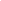 คำชี้แจง1. แบบประเมินผลฉบับนี้ เป็นแบบประมาณค่า 3 ระดับ พร้อมบันทึกเสนอแนะแบ่งเป็น  3  ตอน  ประกอบด้วยตอนที่ 1   องค์ประกอบของหลักสูตรสถานศึกษา ตอนที่ 2   การนำหลักสูตรสถานศึกษาสู่การจัดการเรียนรู้ตอนที่ 3   ข้อเสนอแนะอื่นๆ2. ให้ผู้ที่รับผิดชอบดำเนินการประเมินแล้วกรอกข้อมูลตามที่กำหนด3. ระดับคุณภาพ ให้เขียนเครื่องหมายถูก (√) ลงในช่องระดับคุณภาพ ดังนี้		ระดับคุณภาพ 3	หมายถึง ครบถ้วน ถูกต้อง สอดคล้อง เหมาะสม ทุกรายการ		ระดับคุณภาพ 2	หมายถึง	 มีครบทุกรายการ แต่มีบางรายการควรปรับปรุงแก้ไข		ระดับคุณภาพ 1	หมายถึง	 ไม่มี มีไม่ครบทุกรายการ ไม่สอดคล้อง ต้องปรับปรุงแก้ไขหรือเพิ่มเติม4.  ข้อมูลที่ได้จะนำไปใช้ประโยชน์ต่อการพัฒนาคุณภาพการจัดการเรียนการสอนของครู-2-ตอนที่  1 องค์ประกอบของหลักสูตรสถานศึกษา-3--4-ตอนที่  2  การนำหลักสูตรสถานศึกษาสู่การจัดการเรียนรู้  (หลักสูตรระดับกลุ่มสาระการเรียนรู้)-5--6-ตอนที่ 3 ข้อเสนอแนะอื่นๆ                   ..........................................................................................................................................................................................................................................................................................................................................................................................................................................................................................................................................................................................................................................................................................................................................................................................................................................................................................................................................................................................................ลงชื่อ  .......................................................  ผู้ประเมิน        (.......................................................)ตำแหน่ง .......................................................            ............./................/.............	ลงชื่อ...............................................................        (..............................................................)หัวหน้ากลุ่มสาระการเรียนรู้ ...............................              ............./................/.............ลงชื่อ...............................................................       (.............................................................)      รองผู้อำนวยการกลุ่มบริหารงานวิชาการ             ............./................/.............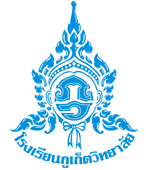 แบบประเมินการใช้หลักสูตรสถานศึกษาสู่การปฏิบัติ โรงเรียนภูเก็ตวิทยาลัย ตามหลักสูตรแกนกลางการศึกษาขั้นพื้นฐาน พุทธศักราช 2551ภาคเรียนที่........... ปีการศึกษา.........................รายวิชา............................รหัส......................เวลา................ชั่วโมง/สัปดาห์  จำนวน.......หน่วยกิต จัดทำโดย ………………………………………………………………..ตำแหน่ง ………………..กลุ่มสาระการเรียนรู้…………………………………โรงเรียน…………………………สำนักงานเขตพื้นที่การศึกษามัธยมศึกษา  เขต 14สำนักงานคณะกรรมการการศึกษาขั้นพื้นฐานรายการผลการประเมินผลการประเมินผลการประเมินข้อเสนอแนะ ปรับปรุง/แก้ไขรายการ321ข้อเสนอแนะ ปรับปรุง/แก้ไข1.  ส่วนนำ     1.1  ความนำ               แสดงความเชื่อมโยงระหว่างหลักสูตรแกนกลางการศึกษาขั้นพื้นฐาน พุทธศักราช 2551 กรอบหลักสูตรระดับท้องถิ่นจุดเน้น และความต้องการของโรงเรียน     1.2  วิสัยทัศน์            แสดงภาพอนาคตที่พึงประสงค์ของผู้เรียนที่สอดคล้องกับวิสัยทัศน์ของหลักสูตรแกนกลางการศึกษาขั้นพื้นฐาน พุทธศักราช  2551  อย่างชัดเจน สอดคล้องกับกรอบหลักสูตรระดับท้องถิ่น ครอบคลุมสภาพความต้องการของโรงเรียน ชุมชน ท้องถิ่น  มีความชัดเจนสามารถปฏิบัติได้     1.3  สมรรถนะสำคัญของผู้เรียน            มีความสอดคล้องกับหลักสูตรแกนกลางการศึกษาขั้นพื้นฐาน พุทธศักราช 2551     1.4  คุณลักษณะอันพึงประสงค์            มีความสอดคล้องกับหลักสูตรแกนกลางการศึกษาขั้นพื้นฐาน พุทธศักราช 2551 สอดคล้องกับเป้าหมาย จุดเน้น กรอบหลักสูตรระดับท้องถิ่นสอดคล้องกับวิสัยทัศน์ ของโรงเรียน2.  โครงสร้างหลักสูตรสถานศึกษา      2.1 โครงสร้างเวลาเรียน                มีการระบุเวลาเรียนตลอดหลักสูตร จำนวน ๘ กลุ่มสาระการเรียนรู้  ที่เป็นเวลาเรียนพื้นฐาน และเพิ่มเติมจำแนกแต่ละชั้นปีอย่างชัดเจน ระบุเวลาการจัดกิจกรรมพัฒนาผู้เรียนจำแนกแต่ละชั้นปีอย่างชัดเจน เวลาเรียนรวมของหลักสูตรสถานศึกษาสอดคล้องกับโครงสร้างเวลาเรียนตามหลักสูตรแกนกลางการศึกษาขั้นพื้นฐาน พุทธศักราช 2551     2.2  โครงสร้างหลักสูตร           มีการระบุรายวิชาพื้นฐาน รายวิชาเพิ่มเติม ระบุรหัสวิชา ชื่อรายวิชา พร้อมทั้งระบุเวลาเรียน และ/หรือหน่วยกิต  มีการระบุกิจกรรมพัฒนาผู้เรียน พร้อมทั้งระบุเวลาเรียนไว้อย่างถูกต้อง ชัดเจน  รายวิชาเพิ่มเติม / กิจกรรมเพิ่มเติมที่กำหนดสอดคล้องกับวิสัยทัศน์ จุดเน้นของโรงเรียนรายการผลการประเมินผลการประเมินผลการประเมินข้อเสนอแนะ ปรับปรุง/แก้ไขรายการ321ข้อเสนอแนะ ปรับปรุง/แก้ไข   3.  คำอธิบายรายวิชา         มีการระบุรหัสวิชา ชื่อรายวิชา และชื่อกลุ่มสาระการเรียนรู้  ชั้นปีที่สอน จำนวนเวลาเรียน และ/หรือหน่วยกิต ไว้อย่างถูกต้องชัดเจน              การเขียนคำอธิบายรายวิชาได้เขียนเป็นความเรียงโดยระบุองค์ความรู้  ทักษะกระบวนการ  และคุณลักษณะหรือเจตคติที่ต้องการและครอบคลุมตัวชี้วัด สาระการเรียนรู้แกนกลาง                ระบุรหัสตัวชี้วัด ในรายวิชาพื้นฐานและจำนวนรวมของตัวชี้วัดและระบุผลการเรียนรู้ ในรายวิชาเพิ่มเติมและจำนวนรวมของผลการเรียนรู้ถูกต้อง        มีการกำหนดสาระการเรียนรู้ท้องถิ่น  สอดแทรกอยู่ในคำอธิบายรายวิชาพื้นฐานหรือรายวิชาเพิ่มเติม  4.  กิจกรรมพัฒนาผู้เรียน        ในโครงสร้างหลักสูตรสถานศึกษาและโครงสร้างหลักสูตรชั้นปี  ได้ระบุกิจกรรม และจัดเวลา สอน ตามที่กำหนดไว้ในหลักสูตรแกนกลางการศึกษาขั้นพื้นฐานและสอดคล้องกับบริบทของโรงเรียน        มีการจัดทำโครงสร้างและแนวการจัดกิจกรรม  แนวทางการวัดและประเมินกิจกรรมพัฒนาผู้เรียนทั้ง 3 กิจกรรมที่ชัดเจน    5.  เกณฑ์การจบการศึกษา       ระบุเวลาเรียน/หน่วยกิต  ทั้งรายวิชาพื้นฐานและรายวิชาเพิ่มเติมตามเกณฑ์การจบการศึกษาของโรงเรียน ชัดเจน        ระบุเกณฑ์การประเมินการอ่าน คิดวิเคราะห์  และเขียนไว้อย่างชัดเจน        ระบุเกณฑ์การประเมินคุณลักษณะอันพึงประสงค์ไว้อย่างชัดเจน       ระบุเกณฑ์การผ่านกิจกรรมพัฒนาผู้เรียนไว้อย่างชัดเจนรายการผลการประเมินผลการประเมินผลการประเมินข้อเสนอแนะ ปรับปรุง/แก้ไขรายการ321ข้อเสนอแนะ ปรับปรุง/แก้ไข1.  โครงสร้างรายวิชา      1.1 การจัดกลุ่มมาตรฐานการเรียนรู้/ตัวชี้วัด            จัดกลุ่มมาตรฐานการเรียนรู้/ตัวชี้วัดที่มีความสัมพันธ์กันและเวลา ในแต่ละหน่วยการเรียนรู้ เหมาะสม      1.2 การจัดทำสาระสำคัญ/ความคิดรวบยอด            ได้วิเคราะห์แก่นความรู้ของทุกตัวชี้วัดในแต่ละหน่วยการเรียนรู้ มาจัดทำสาระสำคัญ/ความคิดรวบยอด ชัดเจนเหมาะสมและครบทุกหน่วยการเรียนรู้      1.3 การตั้งชื่อหน่วยการเรียนรู้ของแต่ละหน่วยการเรียนรู้           สะท้อนให้เห็นสาระสำคัญ หรือประเด็นหลักในหน่วยการเรียนรู้นั้นๆ น่าสนใจเหมาะสมกับวัย ความสนใจ ความสามารถของผู้เรียน        1.4 การกำหนดสัดส่วนเวลาเรียน            กำหนดสัดส่วนเวลาเรียนแต่ละหน่วยการเรียนรู้ เหมาะสม และรวมทุกหน่วยต้องเท่ากับเวลาเรียนตามหลักสูตร        1.5 การกำหนดสัดส่วนน้ำหนักคะแนน             กำหนดสัดส่วนน้ำหนักคะแนนแต่ละหน่วยการเรียนรู้เหมาะสมและรวมตลอดปี/ภาคเรียนเท่ากับ 100 คะแนน  2. หน่วยการเรียนรู้        2.1 การวางแผนจัดทำหน่วยการเรียนรู้             มีการวางแผนออกแบบหน่วยการเรียนรู้ครบทุกหน่วย  การเรียนรู้ และทุกกลุ่มสาระฯ       2.2 การจัดทำหน่วยการเรียนรู้  : การกำหนดเป้าหมาย             กำหนดมาตรฐานการเรียนรู้/ตัวชี้วัด สาระสำคัญ/ความคิดรวบยอด  สาระการเรียนรู้  สมรรถนะสำคัญของผู้เรียน คุณลักษณะอันพึงประสงค์ถูกต้อง  เหมาะสมมีความสอดคล้องกัน        2.3  การจัดทำหน่วยการเรียนรู้ : การกำหนดหลักฐานการเรียนรู้            กำหนดชิ้นงาน /ภาระงาน  การวัดและประเมินผลสอดคล้องกับตัวชี้วัดและมาตรฐานการเรียนรู้รายการผลการประเมินผลการประเมินผลการประเมินข้อเสนอแนะ ปรับปรุง/แก้ไขรายการ321ข้อเสนอแนะ ปรับปรุง/แก้ไข      2.4  การจัดทำหน่วยการเรียนรู้  : ออกแบบกิจกรรมการเรียนรู้            ออกแบบกิจกรรมการเรียนรู้ ได้สอดคล้องกับตัวชี้วัด/มาตรฐานและเน้นผู้เรียนเป็นสำคัญ  3. แผนการจัดการเรียนรู้       3.1  เขียนแผนการจัดการเรียนรู้ที่ครบตามองค์ประกอบที่สำคัญทุกหน่วยการเรียนรู้       3.2  มีการใช้เทคโนโลยีทางการศึกษาในการจัดกระบวนการเรียนรู้       3.3 สอดคล้องจุดเน้นสู่การพัฒนาผู้เรียน ความสามารถและทักษะของผู้เรียนศตวรรษที่ 21 (3Rs x8Cs x2Ls)       3.4 สอดคล้องการบูรณาการตามพระราชบัญญัติการศึกษาแห่งชาติ พ.ศ. 2542 แก้ไขเพิ่มเติม (ฉบับที่ 2) พ.ศ. 2545 และ (ฉบับที่ 3) พ.ศ. 2553           บูรณาการหลักสูตรโรงเรียนมาตรฐานสากล (Worldclass Standard School)           บูรณาการกับหลักปรัชญาเศรษฐกิจพอเพียง           บูรณาการกับประชาคมอาเซียน           บูรณาการกับค่านิยม 12 ประการ           บูรณาการโรงเรียนวิถีพุทธ           บูรณาการข้ามกลุ่มสาระการเรียนรู้        3.5 ใช้กระบวนการวิจัยในชั้นเรียนมาใช้ในการจัดกระบวนการเรียนรู้ของครู แก้ไขปัญหาและพัฒนาผู้เรียน        3.6  การประเมินแผนการจัดการเรียนรู้ ทุกแผนก่อนการนำไปใช้จริง       3.7 มีการนำเอาแผนการจัดการเรียนรู้ที่ปรับปรุงแล้วไปใช้ในการจัดการเรียนรู้จริง4.  การประเมินสื่อการจัดการเรียนรู้       4.1  ระดับความยากง่ายของเนื้อหามีความเหมาะสมกับผู้เรียน       4.2  เนื้อหาสัมพันธ์กับผลการเรียนรู้และจุดประสงค์การเรียนรู้       4.3  เนื้อหาถูกต้องตามหลักวิชา       4.4  สื่อความหมายชัดเจน เข้าใจง่าย       4.5  ระดับความยากง่ายของภาษาที่ใช้มีความเหมาะสมกับผู้เรียน       4.6  ตัวอักษรในเอกสารประกอบการสอนมีขนาดเหมาะสมรายการผลการประเมินผลการประเมินผลการประเมินข้อเสนอแนะ ปรับปรุง/แก้ไขรายการ321ข้อเสนอแนะ ปรับปรุง/แก้ไข      4.7  รูปแบบตัวอักษรที่ใช้สวยงาม  อ่านง่าย      4.8  ภาพประกอบ สวยงาม สื่อความหมายชัดเจน      4.9  การจัดวางตัวหนังสือ  รูปภาพ มีความเหมาะสม      4.10 แบบทดสอบมีความยากง่ายเหมาะสมกับผู้เรียน      4.11 แบบทดสอบวัดได้ตรงตามจุดประสงค์การเรียนรู้  5. พัฒนาหลักสูตรการศึกษาอย่างยั่งยืน       5.1 มีการนิเทศการใช้หลักสูตรสถานศึกษาอย่างต่อเนื่อง       5.2  มีการประเมินการใช้หลักสูตรสถานศึกษาอย่างต่อเนื่อง       5.3  นำผลการประเมินการใช้หลักสูตรสถานศึกษามาวางแผนในการพัฒนาหลักสูตรสถานศึกษาอย่างต่อเนื่อง